РАСПИСАНИЕБОГОСЛУЖЕНИЙХРАМА ВОЗНЕСЕНИЯ ГОСПОДНЯ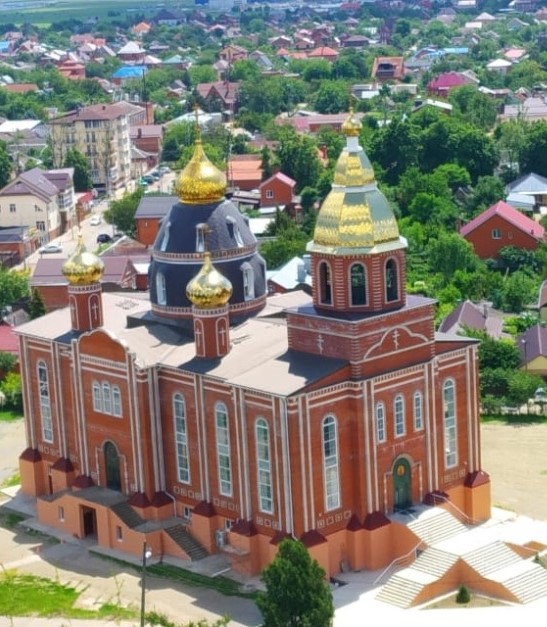   2024 годг. Краснодар, пос. Пашковский, ул. Ярославского 78/4    8 (861) 227-57-58,  8-918-410-89-00Дорогие братья и сестры!Уже много лет в пос. Пашковском на пожертвования простых людей строится храм Вознесения Господня. Так как верующие люди в основном небогатые, строительство храма идёт медленно и с большими остановками. Наш храм является самым старинным храмом станицы Пашковской. Ещё до революции на этом месте совершались службы. В 1936 г. храм был разрушен безбожниками, а колокол, возвещавший время, разбит.В 1991 г. в поселке Пашковском после многочисленных просьб верующих было начато строительство нового храма.Сегодня, к сожалению, еще не каждый православный человек, в силу разных обстоятельств, нашел свою дорогу к храму. Порой что-то останавливает, что-то мешает открыть эту дверь. Однако, в самые трудные минуты, мы все же приходим в Дом Божий, подходим к святым образам, ставим свечи, молимся за ушедших, просим Господа о помощи.Строительство храмов на Руси почиталось величайшей добродетелью и было самым любимым делом православных людей. Они всегда строились всем миром. На это святое дело тратились последние лепты вдовиц и щедрые жертвы богатых людей. Так давайте же и мы оставим свой след на нашей родной земле, построив сокровищницу для спасения бессмертной души, чтобы наши дети могли молиться за нас.Будем помнить, что Церковь всегда молится за строителей, благотворителей и жертвователей храмов. Господь принимает наши пожертвования и благословляет нас, а через нас – и наши семьи.Обращаясь ко всем людям доброй воли, просим Вас оказать посильную помощь в этом Богоугодном деле. Не имеет значения сумма, которую Вы сможете пожертвовать. Любая сумма будет бесценным вкладом в это благое дело. Для всех, кто решит откликнуться на просьбу и внести свою лепту, сообщаем банковские реквизиты прихода.Банковские реквизиты храма:ЦЕРКОВНЫЕ ПРАЗДНИКИ в 2024 году от Рождества Христова5 мая (воскресенье) ПАСХА ХРИСТОВА ДВУНАДЕСЯТЫЕ ПРАЗДНИКИ07 января (воскресенье) Рождество Христово.19 января (пятница)Крещение Господне. Богоявление.15 февраля (четверг)Сретение Господне.07 апреля (пятница)Благовещение Пресвятой Богородицы.28 апреля (воскресенье)Вход Господень в Иерусалим.13 июня (четверг)Вознесение Господне.23 июня (воскресенье)День Святой Троицы. Пятидесятница.19 августа (понедельник)Преображение Господне.28 августа (среда)Успение Пресвятой Богородицы.21 сентября (суббота)Рождество Пресвятой Богородицы.27 сентября (пятница)Воздвижение Креста Господня.04 декабря (среда)Введение во храм Пресвятой Богородицы.ВЕЛИКИЕ ПРАЗДНИКИ14 января (воскресенье)Обрезание Господне и память святителя Василия Великого.07 июля (воскресенье)Рождество Иоанна Предтечи.12 июля (пятница)Святых первоверховных апостолов Петра и Павла.11 сентября (среда)Усекновение главы Иоанна Предтечи.14 октября (понедельник)Покров Пресвятой Богородицы.МНОГОДНЕВНЫЕ ПОСТЫВеликий пост – с 18 марта по 04 мая.Петров пост – с 01 июля по 11 июля.Успенский пост – с 14 августа по 27 августа.Рождественский пост – с 28 ноября по 06 января.ДНИ ПОМИНОВЕНИЯ УСОПШИХПоминовение пострадавших в годину гонений за веру Христову – 04 февраля.Суббота мясопустная – 09 марта.Суббота 2-й седмицы Великого поста – 30 марта.Суббота 3-й седмицы Великого поста – 06 апреля.Суббота 4-й седмицы Великого поста –13 апреля.Радоница – 14 мая.Поминовение усопших воинов – 14 мая.Суббота Троицкая – 22 июня.Суббота Димитриевская – 02 ноября.ЯНВАРЬФЕВРАЛЬМАРТАПРЕЛЬМАЙИЮНЬИЮЛЬАВГУСТСЕНТЯБРЬОКТЯБРЬНОЯБРЬДЕКАБРЬОБЪЯВЛЕНИЯБРАТЬЯ И СЕСТРЫ!Каждый вторник в 10.00 часовпроходит генеральная уборка храма Вознесения Господня.Приглашаются все желающие потрудиться во славу Божию и для спасения души. Каждую субботу в 09.00 часовпроходит уборка территории храма. Приглашаются все желающие потрудиться во славу Божию и для спасения души. Православный хор ведет набор певчих.Приглашаются петь все желающие, имеющие музыкальное образование.Тел: 8-961-85-88-967НаименованиеМестная религиозная организация православный Приход Свято-Вознесенского Храма г. Краснодара пос. Пашковского Краснодарского края  Екатеринодарской и Кубанской Епархии Русской Православной Церкви (Московский Патриархат)Юридический адрес:350912 Краснодарский край, город Краснодар, ул. Ярославского 78/4Фактический адрес:350912 Краснодарский край, город Краснодар, ул. Ярославского 78/4   ОГРН    1032335004888   ИНН    2312025195   КПП    231201001   Р/сч    40703810800260000024   К/с     30101810200000000722   БИК     040349722Наименование банка  КБ "КУБАНЬ КРЕДИТ" ООО 
Телефон/факс      8 (861) 227-57-58      8 (918) 377-80-00E-mail      139128@mail.ruКарта Сбербанка      2202202124021092Храм открыт ежедневно с 7:30 до 18:30Расписание  богослуженийБУДНИЕ ДНИ:Чтение часов в 7:40Божественная Литургия в 8:00Исповедь в 07:30Вечернее богослужение в 17:00ВОСКРЕСНЫЕ И ПРАЗДНИЧНЫЕ ДНИ:Чтение часов в 6:40 и в 8:40ранняя Божественная Литургия в 7:00 ипоздняя Божественная Литургия в 9:00Исповедь с 6:30 и 8:30после Божественной Литургии совершается ОЗДРАВНЫЙ МОЛЕБЕН и ЗАУПОКОЙНАЯ ЛИТИЯ ПО УСОПШИМОГЛАСИТЕЛЬНЫЕ БЕСЕДЫ ДЛЯ КРЕЩАЕМЫХ И ПЕРЕД ВЕНЧАНИЕМПЯТНИЦА в 18:00ВОСКРЕСЕНЬЕ в 12:00В ПЯТНИЦУ после БОЖЕСТВЕННОЙ Литургии (кроме дней Великого Поста)МОЛЕБЕН С АКАФИСТОМ СВЯТИТЕЛЮ СПИРИДОНУ ТРИМИФУНТСКОМУКАЖДОЕ ВОСКРЕСЕНЬЕ в 11:00 воскресная школа для детейКАЖДОЕ ВОСКРЕСЕНЬЕ в 12:30воскресная школа для взрослыхТАИНСТВО КРЕЩЕНИЯ совершается ежедневно.ТАИНСТВО ВЕНЧАНИЯ совершается каждый понедельник, среду, пятницу, воскресенье, кроме постов.ОТПЕВАНИЕ совершается ежедневно.СОБОРОВАНИЕ совершается каждую субботу (во время постов) в 10:00, в остальные дни индивидуально, по согласованию.ОСВЯЩЕНИЕ ДОМОВ/КВАРТИР, МАШИН, ПРЕДПРИЯТИЙсовершается ежедневно.ОБЩАЯ ИСПОВЕДЬ совершается каждую субботув 16:40 перед всенощным бдением и также в 16:40 перед Всенощными бдениями накануне праздников.1 январяпонедельник0 00Новогодняя Божественная Литургия.Мученика Вонифатия. Преподобного Илии Муромца. Новогодний молебен.1 январяпонедельник17 00Вечернее Богослужение2 январявторник8 00Священномученика Игнатия Богоносца.Праведного Иоанна Кронштадтского. Иконы Божией Матери «Спасительница утопающих».3 январясреда17 00Вечернее Богослужение4 январячетверг8 00Великомученицы Анастасии Узорешительницы.4 январячетверг17 00Вечернее Богослужение5 января пятница8 00Великие Царские часы. 5 января пятница17 00Вечернее Богослужение6 январясуббота8 00Навечерие Рождества Христова (Рождественский сочельник). Литургия святителя Василия Великого.6 январясуббота16 40ОБЩАЯ ИСПОВЕДЬ6 январясуббота17 00Всенощное бдение7 январявоскресенье0 009 00Рождество Господа Бога и Спаса нашего Иисуса Христа. 7 январявоскресенье17 00Вечернее Богослужение8 январяпонедельник8 00Собор Пресвятой Богородицы. Праведных Иосифа Обручника, Давида царя и Иакова, брата Господня.8 январяпонедельник17 00Вечернее Богослужение9 январявторник8 00Апостола первомученика и архидиакона Стефана.10 январясреда17 00Вечернее Богослужение11 январячетверг8 00Мучеников 14 000 младенцев, от Ирода в Вифлееме избиенных.11 январячетверг17 00Вечернее Богослужение12 январяпятница8 00Святителя Макария, митрополита Московского.После Литургии молебен с акафистом святителю Спиридону Тримифунтскому.12 январяпятница17 00Вечернее Богослужение13 январясуббота8 00Отдание Рождества Христова.Преподобной Мелании Римляныни.Преподобного Паисия Святогорца.13 январясуббота16 40ОБЩАЯ ИСПОВЕДЬ13 январясуббота17 00Всенощное бдение14 январявоскресенье7 009 00Новый год. Обрезание Господне.Святителя Василия Великого, архиепископа Кесарии Каппадокийской.Новогодний молебен. 14 январявоскресенье17 00Вечернее Богослужение15 январяпонедельник8 00Преподобного Серафима Саровского, чудотворца.17 январясреда17 00Вечернее Богослужение18 январячетверг7 00Великие Царские часы. Навечерие Богоявления (Крещенский сочельник) По заамвонной молитве – Великое освящение воды. День постный.18 январячетверг16 40ОБЩАЯ ИСПОВЕДЬ18 январячетверг17 00Всенощное бдение19 январяпятница0 009 00Святое Богоявление.Крещение Господа Бога и Спаса нашего Иисуса Христа.На каждой Литургии по заамвонной молитве – Великое освящение воды.19 январяпятница17 00Вечернее Богослужение20 январясуббота8 00Собор Предтечи и Крестителя Господня Иоанна.20 январясуббота16 40ОБЩАЯ ИСПОВЕДЬ20 январясуббота17 00Всенощное бдение21 январявоскресенье7 009 00Преподобного Григория, чудотворца, Печерского.Священномученика Исидора.22 январяпонедельник17 00Вечернее Богослужение23 январявторник8 00Святителя Григория, епископа Нисского.Святителя Феофана, Затворника Вышенского.24 январясреда17 00Вечернее Богослужение25 январячетверг8 00Святителя Саввы, архиепископа Сербского.Мученицы Татианы.Иконы Божией Матери «Млекопитательница». 25 январячетверг17 00Вечернее Богослужение26 январяпятница8 00Мучеников Ермила и Стратоника.Преподобного Иринарха. Преподобного Иакова.После Литургии молебен с акафистом святителю Спиридону Тримифунтскому.26 январяпятница17 00Вечернее Богослужение27 январясуббота8 00Отдание Богоявления. Равноапостольной Нины, просветительницы Грузии.27 январясуббота16 40ОБЩАЯ ИСПОВЕДЬ27 январясуббота17 00Всенощное бдение28 январявоскресенье7 009 00Преподобного Павла Фивейского.29 январяпонедельник17 00Вечернее Богослужение30 январявторник8 00Преподобного Антония Великого.30 январявторник17 00Вечернее Богослужение31 январясреда8 00Святителей Афанасия и Кирилла, архиепископов Александрийских.Преподобных схимонаха Кирилла и схимонахини Марии, родителей преподобного Сергия Радонежского.31 январясреда17 00Вечернее Богослужение1 февралячетверг8 00Преподобного Макария Великого, Египетского. Святителя Марка, архиепископа Ефесского.День интронизации Святейшего Патриарха Московского и всея Руси Кирилла.1 февралячетверг17 00Вечернее Богослужение2 февраляпятница8 00Преподобного Евфимия Великого.После Литургии молебен с акафистом святителю Спиридону Тримифунтскому.2 февраляпятница17 00Вечернее Богослужение3 февралясуббота8 00Преподобного Максима исповедника. Преподобного Максима Грека. Икон Божией Матери «Утешение», Ватопедских икон Божией Матери.3 февралясуббота16 40ОБЩАЯ ИСПОВЕДЬ3 февралясуббота17 00Всенощное бдение4 февралявоскресенье7 009 00 Собор новомученников и исповедников Церкви Русской. Поминовение всех усопших, пострадавших в годину гонений за веру Христову.5 февраляпонедельник17 00Вечернее Богослужение6 февралявторник8 00Блаженной Ксении Петербургской. 6 февралявторник17 00Вечернее Богослужение7 февралясреда8 00Святителя Григория Богослова, архиепископа Константинопольского. Священномученика Владимира, митрополита Киевского.Иконы Божией матери «Утоли моя печали.»8 февралячетверг17 00Вечернее Богослужение9 февраляпятница8 00Святителя Иоанна Златоуста.После Литургии молебен с акафистом святителю Спиридону Тримифунтскому.9 февраляпятница17 00Вечернее Богослужение10 февралясуббота8 00Преподобного Ефрема Сирина.10 февралясуббота16 40ОБЩАЯ ИСПОВЕДЬ10 февралясуббота17 00Всенощное бдение11 февралявоскресенье7 009 00Священномученика Игнатия Богоносца. 11 февралявоскресенье17 00Вечернее Богослужение12 февраляпонедельник8 00Собор вселенских учителей и святителей Василия Великого, Григория Богослова и Иоанна Златоустого.14 февралясреда16 40ОБЩАЯ ИСПОВЕДЬ14 февралясреда17 00Всенощное бдение15 февралячетверг7 009 00Сретение Господа Бога и Спаса нашего Иисуса Христа. После Литургии молебен с чином освящения свечей.15 февралячетверг17 00Вечернее Богослужение16 февраляпятница8 00Праведного Симеона Богоприимца и Анны Пророчицы.Равноапостольного Николая, архиепископа Японского.После Литургии молебен с акафистом святителю Спиридону Тримифунтскому.16 февраляпятница17 00Вечернее Богослужение17 февралясуббота8 00Преподобного Исидора Пелусиотского.17 февралясуббота16 40ОБЩАЯ ИСПОВЕДЬ17 февралясуббота17 00Всенощное бдение18 февралявоскресенье7 009 00Святителя Феодосия, архиепископа Черниговского.Иконы Божией Матери «Взыскание погибших».21 февралясреда17 00Вечернее Богослужение22 февралячетверг8 00Отдание Сретения Господня.Святителя Иннокентия, епископа Иркутского.Святителя Тихона, патриарха Московского и всея России.22 февралячетверг17 00Вечернее Богослужение23 февраляпятница8 00Священномученика Харлампия.Иконы Божией Матери «Огневидная».После Литургии молебен с акафистом святителю Спиридону Тримифунтскому.23 февраляпятница17 00Вечернее Богослужение24 февралясуббота8 00Преподобного Димитрия Прилуцкого.24 февралясуббота16 40ОБЩАЯ ИСПОВЕДЬ24 февралясуббота17 00Всенощное бдение25 февралявоскресенье7 009 00Неделя о мытаре и фарисее.На утрене по 50-м псалме «Покаяния отверзи ми двери…»Иверской иконы Божией Матери.Святителя Алексия, митрополита Киевского, Московского и всея Руси, чудотворца.Начинается запись на поминовениев течении всего Великого Поста.29 февраля четверг17 00Вечернее Богослужение1 мартапятница8 00Великомученика Федора Тирона.Священномученика Ермогена,патриарха Московского и всея России, чудотворца.После Литургии молебен с акафистомсвятителю Спиридону Тримифунтскому.1 мартапятница17 00Вечернее Богослужение2 мартасуббота8 00Святителя Флавиана.2 мартасуббота16 40ОБЩАЯ ИСПОВЕДЬ2 мартасуббота17 00Всенощное бдение3 мартавоскресенье7 009 00Неделя о блудном сыне.На утрене псалом 136-й «На реках Вавилонских…»Прп.Феодора Санаксарского.6 мартасреда17 00Вечернее Богослужение7 мартачетверг8 00Священномученика Поликарпа, епископа Смирнского.Блаженной Матроны Московской.7 мартачетверг17 00Вечернее Богослужение8 мартапятница8 00Обретение главы Иоанна Предтечи.После Литургии молебен с акафистом святителю Спиридону Тримифунтскому.8 мартапятница17 00Вечернее БогослужениеПАРАСТАС9 марта суббота8 00Вселенская родительская (мясопустная) суббота.Память совершаем всех от века усопшихправославных христиан, отец и братий наших.Вселенская панихида.9 марта суббота16 40ОБЩАЯ ИСПОВЕДЬ9 марта суббота17 00Всенощное бдение10 мартавоскресенье7 009 00Неделя мясопустная, о Страшном Суде.Заговенье на мясо.Святителя Порфирия.Священномученика Иоанна, епископа Рыльского.13 мартасреда17 00Вечернее Богослужение14 мартачетверг8 00Преподобномученицы Евдокии.Иконы Божией Матери «Державная».15 мартапятница17 00Вечернее Богослужение16 мартасуббота8 00Всех преподобных отцов, в подвиге просиявших.Волоколамской иконы Божией Матери.16 мартасуббота16 40ОБЩАЯ ИСПОВЕДЬ16 мартасуббота17 00Всенощное бдение17 мартавоскресенье7 009 00Неделя сыропустная. Воспоминание Адамова изгнания. Прощеное воскресенье.Благоверного князя Даниила Московского.Заговенье на Великий пост.ПОСЛЕ ЛИТУРГИИСОВЕРШАЕТСЯ ЧИН ПРОЩЕНИЯ.18 мартапонедельник7 00Седмица 1-я Великого поста.Великопостная утреня. Часы. Изобразительны.Святителя Луки исповедника, архиепископа Симферопольского.Иконы Божией Матери «Воспитание».18 мартапонедельник18 00ВЕЛИКОЕ ПОВЕЧЕРИЕ.Великий покаянный канон преподобного Андрея Критского.19 мартавторник7 00Великопостная утреня. Часы. Изобразительны.Иконы Божией Матери «Благодатное Небо».19 мартавторник18 00ВЕЛИКОЕ ПОВЕЧЕРИЕ.Великий покаянный канон преподобного Андрея Критского.20 мартасреда7 00Великопостная утреня. Часы. Изобразительны.Литургия Преждеосвященных Даров.Иконы Божией Матери «Споручница грешных».20 мартасреда18 00ВЕЛИКОЕ ПОВЕЧЕРИЕ.Великий покаянный канон преподобного Андрея Критского.21 марта четверг7 00Великопостная утреня. Часы. Изобразительны.Иконы Божией Матери «Знамение».21 марта четверг18 00ВЕЛИКОЕ ПОВЕЧЕРИЕ.Великий покаянный канон преподобного Андрея Критского.22 мартапятница7 00Великопостная утреня. Часы. Изобразительны.Литургия Преждеосвященных Даров.40 мучеников, в Севастийском озере мучившихся.По заамвонной молитве молебный канон великомученику  Феодору Тирону и благословение колива.22 мартапятница17 00Вечернее Богослужение23 мартасуббота8 00Великомученика Федора Тирона. 23 мартасуббота10 00СОБОРОВАНИЕ 23 мартасуббота16 40ОБЩАЯ ИСПОВЕДЬ23 мартасуббота17 00Всенощное бдение24 мартавоскресенье7 009 00Неделя 1-я Великого поста. Торжество Православия.Святителя Софрония, партиарха Иерусалимского.Святителя Григория Двоеслова.Преподобного Симеона Нового Богослова.После литургии молебное пение Недели Православия.28 марта четверг17 00Вечернее Богослужение29 мартапятница8 00Святителя Серапиона.Священномученика Трофима.Литургия Преждеосвященных Даров.29 мартапятница17 00Вечернее БогослужениеПАРАСТАС30 мартасуббота8 00Преподобного Алексия, человека Божия.Поминовение усопших. Вселенская панихида.30 мартасуббота10 00СОБОРОВАНИЕ30 мартасуббота16 40ОБЩАЯ ИСПОВЕДЬ30 мартасуббота17 00Всенощное бдение31 мартавоскресенье7 009 00Святителя Григория Паламы, архиепископа Фессалонитского. Иконы Божией Матери «Умиление».31 мартавоскресенье17 00Великая пассия акафист страстям Христовым.2 апреля вторник17 00Вечернее Богослужение3 апрелясреда8 00Преподобного Серафима Вырицкого.Литургия Преждеосвященных Даров.4 апреля четверг17 00Вечернее Богослужение5 апреляпятница8 00Преподобного Никона, игумена Киево-Печерского.Литургия Преждеосвященных Даров.5 апреляпятница17 00Вечернее Богослужение6 апрелясуббота8 00Предпразднство Благовещения Пресвятой Богородицы.Собор Архангела Гавриила.6 апрелясуббота10 00СОБОРОВАНИЕ6 апрелясуббота16 40ОБЩАЯ ИСПОВЕДЬ6 апрелясуббота17 00Всенощное бдениеВЫНОС КРЕСТА И ПОКЛОНЕНИЕ ЕМУ.7 апреля воскресенье7 009 00Неделя Крестопоклонная.Благовещение Пресвятой Богородицы.Святителя Тихона, патриарха Московского и всея России.7 апреля воскресенье17 00Великая пассия акафист страстям Христовым.11 апрелячетверг17 00Вечернее Богослужение12 апреляпятница8 00Святителя Софрония, епископа Иркутского.Литургия Преждеосвященных Даров.12 апреляпятница17 00Вечернее БогослужениеПАРАСТАС13 апрелясуббота8 00Святителя Ионы, митрополита Московского и всея России, чудотворца.Поминовение усопших. Вселенская панихида.13 апрелясуббота10 00СОБОРОВАНИЕ13 апрелясуббота16 40ОБЩАЯ ИСПОВЕДЬ13 апрелясуббота17 00Всенощное бдение14 апрелявоскресенье7 009 00Преподобного Иоанна Лествичника.Преподобного Варсонофия Оптинского.14 апрелявоскресенье17 00Великая пассия акафист страстям Христовым.17 апрелясреда17 00Вечернее Богослужение18 апрелячетверг8 00Четверток Великого канона.Святителя Иова, патриарха Московского и всея России.Литургия Преждеосвященных Даров.18 апрелячетверг17 00стояние марии египетской.на утрене: Великий канон прп. андрея критского19 апреляпятница8 00Святителя Евтихия, архиепископа Константинопольского.Литургия Преждеосвященных Даров.19 апреляпятница17 00Вечернее Богослужение20 апрелясуббота8 00Похвала Пресвятой Богородицы (Суббота Акафиста).20 апрелясуббота10 00СОБОРОВАНИЕ20 апрелясуббота16 40ОБЩАЯ ИСПОВЕДЬ20 апрелясуббота17 00Всенощное бдение21 апрелявоскресенье7 009 00Преподобной Марии Египетской.21 апрелявоскресенье17 00Великая пассия акафист страстям Христовым.25 апрелячетверг17 00Вечернее Богослужение26 апреляпятница8 00Священномученика Артемона.Литургия Преждеосвященных Даров.26 апреляпятница17 00Всенощное бдение27 апрелясуббота8 00Лазарева суббота. Воскрешение праведного Лазаря.27 апрелясуббота10 00СОБОРОВАНИЕ27 апрелясуббота16 40ОБЩАЯ ИСПОВЕДЬ27 апрелясуббота17 00Всенощное бдениеОсвящение вербы.28 апрелявоскресенье7 009 00Вербное воскресенье.Вход Господень в Иерусалим.Молебен и освящение вербы.28 апрелявоскресенье17 00Вечернее Богослужение29 апреляпонедельник8 00Страстная седмица.Великий Понедельник.Литургия Преждеосвященных Даров.29 апреляпонедельник17 00Вечернее Богослужение30 апрелявторник8 00Великий Вторник.Литургия Преждеосвященных Даров.Преподобного Зосимы, игумена Соловецкого.30 апрелявторник17 00Вечернее Богослужение1 маясреда8 00Великая Среда.Литургия Преждеосвященных Даров.Преподобного Григория Декаполита.Максимовской иконы Божией Матери.1 маясреда16 40ОБЩАЯ ИСПОВЕДЬ1 маясреда17 00Вечернее Богослужение2 маячетверг8 00Великий Четверток.Воспоминание Тайной Вечери.Блаженной Матроны Московской.2 маячетверг17 00Воспоминание Святых спасительных Страстей Господа нашего Иисуса Христа. Чтение двенадцати Страстных Евангелий.Святителя Николая Велимировича.3 маяпятница8 00Великий Пяток. Великие Царские часы.Строгий пост.3 маяпятница16 00ВЕЛИКАЯ ВЕЧЕРНЯ.Вынос Плащаницы. Канон о распятии Господа на плач Пресвятыя Богородицы. Погребение Спасителя. Чтение 17-ой кафизмы с похвалами. Крестный ход с Плащаницей Господа и Спаса нашего Иисуса Христа. 4 маясуббота8 00Великая Суббота.После службы освящение пасок и куличей.4 маясуббота23 00ИСПОВЕДЬ.4 маясуббота23 30ПОЛУНОЩНИЦА. 5 мая воскресенье0 009 00СВЕТЛОЕ ХРИСТОВО ВОСКРЕСЕНИЕ.ПАСХА.Пасхальная Литургия.После службы (ночной и поздней)освящение пасок и куличей.5 мая воскресенье17 00ВЕЛИКАЯ ВЕЧЕРНЯ.Вход с Евангелием, великий прокимен.6 маяпонедельник8 00Светлая седмица – сплошная.Понедельник Светлой седмицы.Великомученика Георгия Победоносца.Иверской иконы Божией Матери. После службы Крестный ход. 8 маясреда17 00ПАСХАЛЬНАЯ ВЕЧЕРНЯ.9 маячетверг8 00Четверг Светлой Седмицы.Апостола и евангелиста Марка.Святителя Стефана, епископа Великопермского.После Литургии совершается благодарственный молебен Господу Богу за дарование победы в Великой Отечественной войне 1941-1945 годов.После службы Крестный ход. 9 маячетверг17 00ПАСХАЛЬНАЯ ВЕЧЕРНЯ.10 мая пятница8 00Пятница Светлой Седмицы.Иконы Божией Матери «Живоносный Источник».Водосвятный молебен.После службы Крестный ход. 10 мая пятница17 00ПАСХАЛЬНАЯ ВЕЧЕРНЯ.11 маясуббота8 00Суббота Светлой Седмицы.Святителя Кирилла, епископа Туровского.По заамвонной молитве читается молитва на раздробление артоса.После службы Крестный ход.11 маясуббота16 40ОБЩАЯ ИСПОВЕДЬ11 маясуббота17 00Всенощное бдение12 маявоскресенье7 009 00Неделя 2-я по Пасхе, апостола Фомы. Преподобного Амфиорхия Почаевского.После службы Крестный ход.12 маявоскресенье17 00Вечернее Богослужение13 маяпонедельник8 00Апостола Иакова Зеведеева.Святителя Игнатия Брянчанинова, епископа Кавказского.Вселенская панихида.13 маяпонедельник17 00Вечернее БогослужениеПАРАСТАС14 мая вторник8 00РАДОНИЦА Поминовение усопших. Заупокойная Литургия. Вселенская панихида.Пророка Иеремии. Благоверной Тамары, царицы Грузинской.Иконы Божией Матери «Нечаянная Радость».Поминовение усопших воинов.15 маясреда17 00Вечернее Богослужение16 маячетверг8 00Благоверных князей Бориса и Глеба.Преподобного Феодосия, игумена Киево-Печерского.16 маячетверг17 00Вечернее Богослужение17 маяпятница8 00Преподобного Никиты.Старорусской иконы Божией Матери.После Литургии молебен с акафистом святителю Спиридону Тримифунтскому.17 маяпятница17 00Вечернее Богослужение18 маясуббота8 00Великомученицы Ирины.Иконы Божией Матери «Неупиваемая Чаша».18 маясуббота16 40ОБЩАЯ ИСПОВЕДЬ18 маясуббота17 00Всенощное бдение19 маявоскресенье7 009 00Неделя 3-я по Пасхе, святых жен-мироносиц.День женщины – христианки.День Ангела всех женщин.Православный женский день.Святых жен – мироносиц: Марии Магдалины, Марии Клеоповой, Саломии, Иоанны, Марфы и Марии, Сусанны и иных; праведных Иосифа Аримафейского и Никодима.После службы Крестный ход.20 маяпонедельник17 00Вечернее Богослужение21 маявторник8 00Апостола и евангелиста Иоанна Богослова.21 маявторник17 00Вечернее Богослужение22 мая среда8 00Святителя и чудотворца Николая, архиепископа Мир Ликийских.23 маячетверг17 00Вечернее Богослужение24 маяпятница8 00Равноапостольных Мефодия и Кирилла, учителей словенских.День тезоименитства Святейшего Патриарха Московского и всея Руси Кирилла. После Литургии молебен с акафистом святителю Спиридону Тримифунтскому.24 маяпятница17 00Вечернее Богослужение25 маясуббота8 00Священномученика Ермогена, патриарха Московского и всея России, чудотворца.Праведного Симеона Верхотурского.25 маясуббота16 40ОБЩАЯ ИСПОВЕДЬ25 маясуббота17 00Всенощное бдение26 маявоскресенье7 009 00Неделя о расслабленном.Апостола Симона Зилота.Праведного Тавифы.Молебен для учащихся (перед экзаменами).28 маявторник17 00Вечернее Богослужение29 маясреда8 00Преполовение Пятидесятницы.Преподобного Феодора Освященного.30 маячетверг17 00Вечернее Богослужение31 маяпятница8 00Память святых отцов семи Вселенских Соборов.После Литургии молебен с акафистом святителю Спиридону Тримифунтскому.31 маяпятница17 00Вечернее Богослужение1 июнясуббота8 00Благоверных великого князя Димитрия Донскогои великой княгини Евдокии.Собор новомучеников, в Бутове пострадавших.1 июнясуббота16 40ОБЩАЯ ИСПОВЕДЬ1 июнясуббота17 00Всенощное бдение2 июня воскресенье7 009 00Святителя Алексия, митрополита Киевского, Московского и всея Руси, чудотворца.Преподобной Ефросинии, игумении Полоцкой.2 июня воскресенье17 00Вечернее Богослужение3 июнявторник8 00Владимирской иконы Божией Матери.Равноапостольных царя Константина и матери его царицы Елены.Иконы Божией Матери «Умиление».5 июнясреда17 00Вечернее Богослужение6 июнячетверг8 00Блаженной Ксении Петербургской.6 июнячетверг17 00Всенощное бдение7 июняпятница8 00Обретение главы Предтечи и Крестителя Господня Иоанна.После Литургии молебен с акафистом святителю Спиридону Тримифунтскому.7 июняпятница17 00Вечернее Богослужение8 июнясуббота8 00Мучеников Аверкия и Елены.8 июнясуббота16 40ОБЩАЯ ИСПОВЕДЬ8 июнясуббота17 00Всенощное бдение9 июнявоскресенье7 009 00Преподобного Нила Столобенского.10 июняпонедельник17 00Вечернее Богослужение11 июнявторник8 00Святителя Луки исповедника, архиепископа Симферопольского.Иконы Божией Матери «Споручница грешных».11 июнявторник17 00Вечернее Богослужение12 июнясреда8 00Отдание праздника Пасхи.12 июнясреда16 40ОБЩАЯ ИСПОВЕДЬ12 июнясреда17 00Всенощное бдение13 июнячетверг6 009 00Вознесение господнеПрестольный праздник.Крестный ход.13 июнячетверг17 00Вечернее Богослужение14 июняпятница8 00Попразднство Вознесения Господня.Праведного Иоанна Кронштадского.После Литургии молебен с акафистом святителю Спиридону Тримифунтскому.14 июняпятница17 00Вечернее Богослужение15 июнясуббота8 00Святителя Никифора. Великомученика Иоанна Нового.15 июнясуббота16 40ОБЩАЯ ИСПОВЕДЬ15 июнясуббота17 00Всенощное бдение16 июнявоскресенье7 009 00Святых отцов I Вселенского Собора.Иконы Божией Матери «Умиление».19 июнясреда17 00Вечернее Богослужение20 июнячетверг8 00Мученика Феодота Анкирского.Праедного Павла Таганрогского.Праведного Алексия Московского.20 июнячетверг17 00Вечернее Богослужение21 июняпятница8 00Отдание праздника Вознесения Господня.Великомученика Феодора Стратилата.После Литургии молебен с акафистом святителю Спиридону Тримифунтскому.21 июняпятница17 00Вечернее БогослужениеПАРАСТАС22 июнясуббота8 00Троицкая родительская суббота.Память совершаем всех от века усопших православных христиан, отец и братий наших.Вселенская панихида.Преподобного Кирилла.Праведного Алексия Московского.22 июнясуббота16 40ОБЩАЯ ИСПОВЕДЬ22 июнясуббота17 00Всенощное бдение23 июнявоскресенье7 009 00День Святой Троицы.Пятидесятница.После литургии великая вечерня, с чтением великих коленопреклонных молитв.23 июнявоскресенье17 00Всенощное бдение24 июняпонедельник8 00День Святого Духа.24 июняпонедельник17 00Вечернее Богослужение25 июнявторник8 00Преподобного Онуфрия Великого.Апостола Варфоломея и Варнавы.Иконы Божией матери «Достойно есть».27 июня четверг17 00Вечернее Богослужение28 июняпятница8 00Преподобного Мефодия, игумена Пешношского.Собор Дивеевских святых.Святителя Ионы, митрополита Московского и всея России, чудотворца.Святителя Михаила, первого митрополита Киевского.После Литургии молебен с акафистом святителю Спиридону Тримифунтскому.28 июняпятница17 00Вечернее Богослужение29 июнясуббота8 00Отдание Пятидесятницы.Святителя Тихона.Святителя Феофана, Затворника Вышенского.29 июнясуббота16 40ОБЩАЯ ИСПОВЕДЬ29 июнясуббота17 00Всенощное бдение30 июнявоскресенье7 009 00Всех святых.Икон Божией Матери «Умягчение злых сердец» и «Нерушимая Стена».Заговенье на Петров пост.1 июляпонедельник17 00Вечернее Богослужение2 июлявторник8 00Боголюбской иконы Божией Матери.Апостола Иуды, брата Господня.Святителя Иова, патриарха Московского и всея России.Святителя Иоанна Максимовича, архиепископа Шанхайского.4 июлячетверг17 00Вечернее Богослужение5 июляпятница8 00Преподобного Максима Грека.Преподобного Варлаама Хутынского.Иконы Божией Матери «Знамение».Всех преподобных и богоносных отцов, во Святой Горе Афонской просиявших.После Литургии молебен с акафистом святителю Спиридону Тримифунтскому.5 июляпятница17 00Вечернее Богослужение6 июлясуббота8 00Владимирской иконы Божией Матери.Иконы Божией Матери «Вратарница».6 июлясуббота16 40ОБЩАЯ ИСПОВЕДЬ6 июлясуббота17 00Всенощное бдение7 июлявоскресенье7 009 00Всех святых, в земле Русской просиявших.Рождество честного славного Пророка, Предтечи и Крестителя Господня Иоанна.7 июлявоскресенье17 00Вечернее Богослужение8 июляпонедельник8 00Благоверных князя Петра и княгини Февронии, Муромских, чудотворцев.Тихвинской иконы Божией Матери. 10 июлясреда17 00Вечернее Богослужение11 июлячетверг8 00Преподобного Амвросия Оптинского.Преподобных Сергия и Германа Валаамских, чудотворцев.Иконы Божией Матери «Троеручница».11 июлячетверг16 40ОБЩАЯ ИСПОВЕДЬ11 июлячетверг17 00Всенощное бдение12 июляпятница7 009 00Славных и всехвальных первоверховных апостолов Петра и Павла.Преподобного Паисия Святогорца.12 июляпятница17 00Всенощное бдение13 июлясуббота8 00Собор славных и всехвальных 12-ти апостолов.13 июлясуббота16 40ОБЩАЯ ИСПОВЕДЬ13 июлясуббота17 00Всенощное бдение14 июлявоскресенье7 009 00Бессребренников Космы и Дамиана.Святителя Филиппа, митрополита Московского и всея России, чудотворца.16 июлявторник17 00Вечернее Богослужение17 июлясреда8 00Преподобного Андрея Рублева, иконописца.Страстотерпцев царя Николая, царицы Александры, царевича Алексия, великих княжен Ольги, Татианы, Марии и Анастасии и страстотерпца праведного Евгения врача.Благоверного великого князя Андрея Боголюбского.17 июлясреда16 40ОБЩАЯ ИСПОВЕДЬ17 июлясреда17 00Всенощное бдение18 июлячетверг8 00Престольный праздник.Преподобного Сергия, игумена Радонежского.Преподобного Афанасия Афонского.Преподобномучениц великой княгини Елисаветы и инокини Варвары.Иконы Божией Матери «Экономисса».Крестный ход.Перед Литургией водосвятный молебен.18 июлячетверг17 00Вечернее Богослужение19 июляпятница8 00Преподобного Сисоя Великого.Собор Радонежских святых.После Литургии молебен с акафистом святителю Спиридону Тримифунтскому.19 июляпятница17 00Вечернее Богослужение20 июля суббота8 00Влахернской иконы Божией Матери.20 июля суббота16 40ОБЩАЯ ИСПОВЕДЬ20 июля суббота17 00Всенощное бдение21 июлявоскресенье7 009 00Явление иконы Пресвятой Богородицы во граде Казани.Преподобного Антония Печерского.23 июлявторник17 00Вечернее Богослужение24 июлясреда8 00Равноапостольной Ольги, великой княгини Российской.25 июлячетверг17 00Вечернее Богослужение26 июляпятница8 00Собор Архангела Гавриила.После Литургии молебен с акафистом святителю Спиридону Тримифунтскому.26 июляпятница17 00Вечернее Богослужение27 июлясуббота8 00Преподобного Никодима Святогорца.27 июлясуббота16 40ОБЩАЯ ИСПОВЕДЬ27 июлясуббота17 00Всенощное бдение28 июля воскресенье7 009 00Память святых отцов шести Вселенских Соборов.Равноапостольного великого князя Владимира.Иконы Божией Матери «Троеручница».31 июлясреда17 00Вечернее Богослужение1 августачетверг8 00Преподобного Серафима Саровского, чудотворца.1 августачетверг17 00Вечернее Богослужение2 августапятница8 00Пророка Илии.После Литургии молебен с акафистом святителю Спиридону Тримифунтскому.2 августапятница17 00Вечернее Богослужение3 августасуббота8 00Пророка Иезекииля.Преподобного Симеона.3 августасуббота16 40ОБЩАЯ ИСПОВЕДЬ3 августасуббота17 00Всенощное бдение4 августавоскресенье7 009 00Мироносицы равноапостольной Марии Магдалины.4 августавоскресенье17 00Вечернее Богослужение5 августапонедельник8 00Почаевской иконы Божией Матери.Мученика Трофима.Праведного воина Феодора Ушакова.Иконы Божией Матери «Всех скорбящих Радость».5 августапонедельник17 00Вечернее Богослужение6 августавторник8 00Мученицы Христины.Мучеников благоверных князей Бориса и Глеба.Преподобномученицы Параскевы.8 августачетверг17 00Вечернее Богослужение9 августапятница8 00Великомученика и целителя Пантелеймона.Преподобного Германа Аляскинского.После Литургии молебен с акафистомсвятителю Спиридону Тримифунтскому.9 августапятница17 00Вечернее Богослужение10 августасуббота8 00Смоленской иконы Божией Матери «Одигитрия».10 августасуббота16 40ОБЩАЯ ИСПОВЕДЬ10 августасуббота17 00Всенощное бдение11 августавоскресенье7 009 00Мученика Каллиника.Мученика Иоанна Воина. Мученика Полихрония.Преподобного Германа Соловецкого.Священномученика Вениамина, митрополита Петроградского.13 августавторник17 00Всенощное бдениеНа Утрене после великого славословия вынос Креста и поклонение ему по чину Крестопоклонной недели.Заговенье на Успенский пост.14 августасреда8 00Происхождение (изнесение) Честных Древ Животворящего Креста Господня.Начало Успенского поста.Молебен и освящение меда.15 августачетверг17 00Вечернее Богослужение16 августапятница8 00Преподобного Исакия, Далмата.Преподобного Антония Римлянина.После Литургии молебен с акафистом святителю Спиридону Тримифунтскому.16 августапятница17 00Вечернее Богослужение17 августасуббота8 00Семи отроков.17 августасуббота16 40ОБЩАЯ ИСПОВЕДЬ17 августасуббота17 00Всенощное бдение18 августавоскресенье7 009 00Предпразднство Преображения Господня.Святителя Митрофана, епископа Воронежского.18 августавоскресенье16 40ОБЩАЯ ИСПОВЕДЬ18 августавоскресенье17 00Всенощное бдение19 августапонедельник7 009 00Преображение Господа Бога и Спаса нашего Иисуса Христа.Совершается освящение винограда и плодов.20 августавторник17 00Вечернее Богослужение 21 августасреда8 00Преподобных Зосимы и Савватия Соловецких.Толгской иконы Божией Матери.21 августасреда17 00Вечернее Богослужение 22 августачетверг8 00Апостола Матфия.22 августачетверг17 00Вечернее Богослужение23 августапятница8 00Преподобного Саввы Сторожевского.После Литургии молебен с акафистом святителю Спиридону Тримифунтскому.23 августапятница17 00Вечернее Богослужение24 августасуббота8 00Мученика архидиакона Евпла.24 августасуббота10 00СОБОРОВАНИЕ24 августасуббота16 40ОБЩАЯ ИСПОВЕДЬ24 августасуббота17 00Всенощное бдение25 августавоскресенье7 009 00Мучеников Фотия и Аникиты. Молебен перед учением.25 августавоскресенье17 00Вечернее Богослужение26 августапонедельник8 00Отдание Преображения Господня. Преподобного Максима Исповедника.Святителя Тихона, епископа Воронежского, Задонского, чудотворца.Иконы Божией Матери «Семистрельная».26 августапонедельник17 00Вечернее Богослужение27 августавторник8 00Предпразднство Успения Пресвятой Богородицы.Преподобного Феодосия Печерского.Преподобного Аркадия.27 августавторник16 40ОБЩАЯ ИСПОВЕДЬ27 августавторник17 00Всенощное бдениеВынос плащаницы Пресвятой Богородицы.Помазание елеем из Святой горы Афон от 46 чудотворных икон Пресвятой Богородицы.28 августасреда7 009 00Успение Пресвятой Владычицы нашей Богородицы и Приснодевы Марии. 28 августасреда17 00ВЕЛИКАЯ ВЕЧЕРНЯПогребение Пресвятой Богородицы.Похвалы со стихами 17-ой кафизмы.Крестный ход с плащаницей.29 августачетверг8 00Попразднство Успения Пресвятой Богородицы.Перенесение Нерукотворенного Образа (Убруса) Господа Иисуса Христа.Феодоровской иконы Божией Матери.29 августачетверг17 00Вечернее Богослужение30 августапятница8 00Мученика Мирона пресвитера.Священномученика Николая.После Литургии молебен с акафистом святителю Спиридону Тримифунтскому.30 августапятница17 00Вечернее Богослужение31 августасуббота8 00Мучеников Флора и Лавра.Иконы Божией Матери «Всецарица».31 августасуббота16 40ОБЩАЯ ИСПОВЕДЬ31 августасуббота17 00Всенощное бдение1 сентябрявоскресенье7 009 00Мученика Андрея Стратилата.Иконы Божией Матери «Прибавление ума».После литургии совершается молебен о сохранении творения Божия.Молебен перед учением.4 сентябрясреда17 00Вечернее Богослужение5 сентябрячетверг8 00Отдание Успения Пресвятой Богородицы.Священномученика Иринея, епископа Лионского.6 сентябряпятница8 00Святителя Петра,  митрополита Киевского, Московского и всея Руси, чудотворца.После Литургии молебен с акафистом святителю Спиридону Тримифунтскому.6 сентябряпятница17 00Вечернее Богослужение7 сентябрясуббота8 00Апостола Варфоломея.7 сентябрясуббота16 40ОБЩАЯ ИСПОВЕДЬ7 сентябрясуббота17 00Всенощное бдение8 сентябрявоскресенье7 009 00Владимирской иконы Пресвятой Богородицы.Мучеников Адриана и Наталии.9 сентябряпонедельник17 00Вечернее Богослужение10 сентябрявторник8 00Преподобного Иова Почаевского.10 сентябрявторник16 40ОБЩАЯ ИСПОВЕДЬ10 сентябрявторник17 00Всенощное бдение11 сентябрясреда8 00Усекновение главы Пророка, Предтечи и Крестителя Господня Иоанна. После Литургии молебен о страждущих недугом винопития.11 сентябрясреда17 00Вечернее Богослужение12 сентябрячетверг8 00Преподобного Александра Свирского.Благоверного князя Даниила Московского. Благоверного великого князя Александра Невского. Святителя Сербского Саввы.12 сентябрячетверг17 00Вечернее Богослужение13 сентябряпятница8 00Священномученика Киприана, епископа Карфагенского.После Литургии молебен с акафистом святителю Спиридону Тримифунтскому.13 сентябряпятница17 00Вечернее Богослужение14 сентябрясуббота8 00Преподобного Симеона Столпника.Иконы Божией Матери «Всеблаженная».14 сентябрясуббота16 40ОБЩАЯ ИСПОВЕДЬ14 сентябрясуббота17 00Всенощное бдение15 сентябрявоскресенье7 009 00Преподобных Антония и Феодосия Печерских.Святителя Иоасафа, епископа Белгородского.Благоверных князя Петра и княгини Февронии, Муромских чудотворцев.17 сентябрявторник17 00Вечернее Богослужение18 сентябрясреда8 00Пророка Захарии и праведной Елизаветы, родителей Иоанна Предтечи.Иконы Божией Матери «Неопалимая Купина».19 сентябрячетверг17 00Вечернее Богослужение20 сентября пятница8 00Воспоминание чуда Архистратига Михаила, бывшего в ХонехПредпразднство Рождества Пресвятой Богородицы.Преподобного Макария Оптинского.После Литургии молебен с акафистом святителю Спиридону Тримифунтскому.20 сентября пятница16 40ОБЩАЯ ИСПОВЕДЬ20 сентября пятница17 00Всенощное бдение21 сентябрясуббота8 00Рождество Пресвятой Владычицы нашей Богородицы и Приснодевы Марии.21 сентябрясуббота16 40ОБЩАЯ ИСПОВЕДЬ21 сентябрясуббота17 00Всенощное бдение22 сентябрявоскресенье7 009 00Преподобного Иосифа, игумена Волоцкого, чудотворца.Святителя Феодосия, архиепископа Черниговского.24 сентябрявторник17 00Вечернее Богослужение25 сентябрясреда8 00Преподобного Сергия и Германа Валаамских, чудотворцев.Преподобного Силуана Афонского.Отдание праздника Рождества Пресвятой Богородицы.Праведного Симеона Верхотурского.26 сентябрячетверг16 40ОБЩАЯ ИСПОВЕДЬ26 сентябрячетверг17 00Всенощное бдениеЧин Воздвижения Честного и Животворящего Креста Господня.  Крестный ход.27 сентябряпятница7 009 00Воздвижение Честного и Животворящего Креста Господня.27 сентябряпятница17 00Вечернее Богослужение28 сентябрясуббота8 00Великомученика Никиты.Первомученика архидиакона Стефана.Священномученика Григория Троицкого (местночтимый святой, служивший в храме Вознесения Господня).28 сентябрясуббота17 00Всенощное бдение29 сентябрявоскресенье7 009 00Великомученицы Евфимии всехвальной.Праведного Алексия Московского.Иконы Божией Матери «Призри на смирение».29 сентябрявоскресенье17 00Вечернее Богослужение30 сентябряпонедельник8 00Мучениц Веры, Надежды, Любови и матери их Софии.Цареградской иконы Божией Матери.30 сентябряпонедельник17 00Вечернее Богослужение1 октябрявторник8 00Всех святых в земле Кубанской просиявших.3 октябрячетверг17 00Вечернее Богослужение4 октябряпятница8 00Отдание Воздвижения Животворящего Креста Господня.Святителя Димитрия, митрополита Ростовского.После Литургии молебен с акафистом святителю Спиридону Тримифунтскому.4 октябряпятница17 00Вечернее Богослужение5 октябрясуббота8 00Великомученика Евстафия Плакиды.Священномученика Вениамина.5 октябрясуббота16 40ОБЩАЯ ИСПОВЕДЬ5 октябрясуббота17 00Всенощное бдение6 октябрявоскресенье7 009 00Святителя Иннокентия, митрополита Московского.7 октябряпонедельник17 00Вечернее Богослужение8 октябрявторник8 00Преподобного Сергия, игумена Радонежского.8 октябрявторник17 00Вечернее Богослужение9 октябрясреда8 00Апостола и евангелиста Иоанна Богослова.Святителя Тихона, патриарха Московского и всея России.10 октябрячетверг17 00Вечернее Богослужение11 октябряпятница8 00Преподобного схимонаха Кирилла и схимонахини Марии, родителей преподобного Сергия Радонежского.Преподобномученицы великой княгини Елизаветы.После Литургии молебен с акафистом святителю Спиридону Тримифунтскому.11 октябряпятница17 00Вечернее Богослужение12 октябрясуббота8 00Преподобного Кириака отшельника.12 октябрясуббота16 40ОБЩАЯ ИСПОВЕДЬ12 октябрясуббота17 00Всенощное бдение13 октябрявоскресенье7 009 00Священномученика Григория епископа.Святителя Михаила, первого митрополита Киевского.13 октябрявоскресенье17 00Всенощное бдение14 октябряпонедельник7 009 00Покров Пресвятой Владычицынашей Богородицы и Приснодевы Марии.Преподобного Романа Сладкопевца.14 октябряпонедельник17 00Вечернее Богослужение15 октябрявторник8 00Священномученика Киприана и мученицы Иустины.Праведного воина Феодора Ушакова.16 октябрясреда17 00Вечернее Богослужение17 октябрячетверг8 00Святителя Гурия, архиепископа Казанского, иВарсонофия, епископа Тверского.17 октябрячетверг17 00Вечернее Богослужение18 октябряпятница8 00Святителей московских Петра, Феогноста, Алексия, Киприана, Фотия, Ионы, Геронтия, Иосафа, Макария, Филиппа, Иова, Ермогена, Тихона, Петра, Филарета, Иннокентия и Макария.После Литургии молебен с акафистом святителю Спиридону Тримифунтскому.18 октябряпятница17 00Вечернее Богослужение19 октябрясуббота8 00Апостола Фомы. 19 октябрясуббота16 40ОБЩАЯ ИСПОВЕДЬ19 октябрясуббота17 00Всенощное бдение20 октябрявоскресенье7 009 00Священномученика Дионисия Ареопагита.Преподобного Иоанна Хозевита.Мученика Полихрония.Иконы Божией Матери «Умиление».22 октябрявторник17 00Вечернее Богослужение23 октябрясреда8 00Преподобного Амвросия Оптинского.24 октябрячетверг17 00Вечернее Богослужение25 октябряпятница8 00Преподобного Амфилохия.После Литургии молебен с акафистом святителю Спиридону Тримифунтскому.25 октябряпятница17 00Вечернее Богослужение26 октябрясуббота8 00Иверской иконы Божией Матери.Преподобного Вениамина Печерского.26 октябрясуббота17 00Всенощное бдение27 октябрявоскресенье7 009 00Память святых отцов VII Вселенского Собора.Апостола Иакова Алфеева.Иконы Божией Матери «Спорительница хлебов».30 октябрясреда17 00Вечернее Богослужение31 октября четверг8 00Апостола и евангелиста Луки.Преподобного Иосафа, игумена Волоцкого.31 октября четверг17 00Вечернее Богослужение1 ноябряпятница8 00Преподобного Иоанна Рыльского.Преподобного Гавриила Самтаврийского.После Литургии молебен с акафистом святителю Спиридону Тримифунтскому.1 ноябряпятница17 00Вечернее БогослужениеПАРАСТАС2 ноябрясуббота8 00Дмитриевская родительская суббота. Вселенская панихида.2 ноябрясуббота16 40ОБЩАЯ ИСПОВЕДЬ2 ноябрясуббота17 00Всенощное бдение3 ноябрявоскресенье7 009 00Преподобномученика Андрея Критского.Мучеников бессребреников Косьмы и Дамиана.Иконы Божией Матери «Избавительница».Преподобного Илариона Великого.Апостола Иакова, брата Господня по плоти.3 ноябрявоскресенье17 00Всенощное бдение4 ноябряпонедельник7 009 00Казанской иконы Божией Матери.5 ноябрявторник17 00Вечернее Богослужение6 ноябрясреда8 00Иконы Божией Матери «Всех скорбящих Радость».7 ноябрячетверг17 00Вечернее Богослужение8 ноябряпятница8 00Великомученика Димитрия Солунского.После Литургии молебен с акафистом святителю Спиридону Тримифунтскому.8 ноябряпятница17 00Вечернее Богослужение9 ноябрясуббота8 00Мученика Нестора Солунского.9 ноябрясуббота16 40ОБЩАЯ ИСПОВЕДЬ9 ноябрясуббота17 00Всенощное бдение10 ноябрявоскресенье7 009 00Великомученицы Параскевы, нареченной Пятница.Преподобного Иова, игумена Почаевского.Святителя Димитрия, митрополита Ростовского.Преподобномученицы Анастасии Римляныни.13 ноябрясреда17 00Вечернее Богослужение14 ноябрячетверг8 00Бессребреников и чудотворцев Космы и Дамиана.14 ноябрячетверг17 00Вечернее Богослужение15 ноябряпятница8 00Священномученика Константина.После Литургии молебен с акафистом святителю Спиридону Тримифунтскому.15 ноябряпятница17 00Вечернее Богослужение16 ноябрясуббота8 00Мученика Акепсима.16 ноябрясуббота16 40ОБЩАЯ ИСПОВЕДЬ16 ноябрясуббота17 00Всенощное бдение17 ноябрявоскресенье7 009 00Преподобного Иоанникия Великого.Преподобного Варлаама Хутынского.Святителя Тихона, патриарха Московского и всея России.Всемирный день памяти жертв дорожно-транспортных происшествий.20 ноябрясреда17 00Вечернее Богослужение21 ноябрячетверг8 00Собор Архистратига Михаила и прочих Небесных Сил бесплотных.21 ноябрячетверг17 00Вечернее Богослужение22 ноябряпятница8 00Иконы Божией Матери «Скоропослушница».После Литургии молебен с акафистом святителю Спиридону Тримифунтскому.22 ноябряпятница17 00Вечернее Богослужение23 ноябрясуббота8 00Священномученика Милия.Преподобномученика Нифонта.Священномученика Прокопия.23 ноябрясуббота17 00Всенощное бдение24 ноябрявоскресенье7 009 00Преподобного Феодора Студита.Святителя Иоанна Милостивого.Преподобного Нила Мироточивого.Священномученика Александра.Иконы Божией Матери «Милостивая». 25 ноябряпонедельник17 00Вечернее Богослужение26 ноябрявторник8 00Святителя Иоанна Златоустого, архиепископа Константинопольского. Апостола Филиппа.Святителя Григория Паламы, архиепископа Фессалонитского.Заговенье на Рождественский пост.27 ноябрясреда17 00Вечернее Богослужение28 ноябрячетверг8 00Мучеников и исповедников Гурия, Самона и Авива.Преподобного Паисия Величковского.Начало Рождественского поста.28 ноябрячетверг17 00Вечернее Богослужение29 ноябряпятница8 00Апостола и евангелиста Матфея.После Литургии молебен с акафистом святителю Спиридону Тримифунтскому.29 ноябряпятница17 00Вечернее Богослужение30 ноябрясуббота8 00Преподобного Никона, игумена Радонежского, ученика преподобного Сергия.30 ноябрясуббота10 00СОБОРОВАНИЕ30 ноябрясуббота16 40ОБЩАЯ ИСПОВЕДЬ30 ноябрясуббота17 00Всенощное бдение1 декабрявоскресенье1 декабрявоскресенье7 009 00Мученика Платона.Святителя Филарета, митрополита Московского. Иконы Божией Матери «В скорбех и печалех «Утешение».3 декабрявторник3 декабрявторник16 40ОБЩАЯ ИСПОВЕДЬ3 декабрявторник3 декабрявторник17 00Всенощное бдение4 декабряпонедельник4 декабряпонедельник6 009 00Престольный праздник.Введение (Вход) во храм Пресвятой Владычицы нашей Богородицы и Приснодевы Марии.Крестный ход.5 декабрячетверг5 декабрячетверг17 00Вечернее Богослужение6 декабряпятница6 декабряпятница8 00Благоверного великого князя Александра Невского. Святителя Митрофана, епископа Воронежского.После Литургии молебен с акафистом святителю Спиридону Тримифунтскому.6 декабряпятница6 декабряпятница17 00Вечернее Богослужение7 декабрясуббота7 декабрясуббота8 00Великомученицы Екатерины.7 декабрясуббота7 декабрясуббота10 00СОБОРОВАНИЕ7 декабрясуббота7 декабрясуббота16 40ОБЩАЯ ИСПОВЕДЬ7 декабрясуббота7 декабрясуббота17 00Всенощное бдение8 декабрявоскресенье8 декабрявоскресенье7 009 00Отдание Введения во храм Пресвятой Богородицы.Святителя Иннокентия, епископа Иркутского.9 декабряпонедельник9 декабряпонедельник17 00Вечернее Богослужение10 декабрявторник10 декабрявторник8 00Иконы Божией Матери, именуемой «Знамение».12 декабрячетверг12 декабрячетверг17 00Вечернее Богослужение13 декабряпятница13 декабряпятница8 00Апостола Андрея Первозванного.После Литургии молебен с акафистом святителю Спиридону Тримифунтскому.13 декабряпятница13 декабряпятница17 00Вечернее Богослужение14 декабрясуббота14 декабрясуббота8 00Пророка Наума. Праведного Филарета Милостивого.14 декабрясуббота14 декабрясуббота10 00СОБОРОВАНИЕ14 декабрясуббота14 декабрясуббота16 40ОБЩАЯ ИСПОВЕДЬ14 декабрясуббота14 декабрясуббота17 00Всенощное бдение15 декабрявоскресенье15 декабрявоскресенье7 009 00Пророка Аввакума.Преподобного Афанасия, затворника Печерского.Преподобного Саввы Сторожевского, Звенигородского.Иконы Божией Матери «Герондисса».16 декабряпонедельник16 декабряпонедельник17 00Вечернее Богослужение17 декабря вторник17 декабря вторник8 00Великомученицы Варвары. Преподобного Иоанна Дамаскина.Святителя Геннадия, архиепископа Новгородского.Преподобного Саввы Освященного.17 декабря вторник17 декабря вторник17 00Всенощное бдение19 декабря четверг19 декабря четверг8 00Святителя Николая, архиепископа Мир Ликийских, чудотворца.19 декабря четверг19 декабря четверг17 00Вечернее Богослужение20 декабряпятница20 декабряпятница8 00Святителя Амвросия, епископа Медиоланского.Преподобного Нила Столобенского.Владимирской иконы Божией Матери.После Литургии молебен с акафистом святителю Спиридону Тримифунтскому.20 декабряпятница20 декабряпятница17 00Вечернее Богослужение21 декабрясуббота21 декабрясуббота8 00Преподобного Кирилла Челмогорского.21 декабрясуббота21 декабрясуббота10 00СОБОРОВАНИЕ21 декабрясуббота21 декабрясуббота16 40ОБЩАЯ ИСПОВЕДЬ21 декабрясуббота21 декабрясуббота17 00Всенощное бдение22 декабрявоскресенье22 декабрявоскресенье7 009 00Пророчицы Анны. Иконы Божией Матери «Нечаянная Радость».Святителя Иоасафа, епископа Белгородского.24 декабрявторник24 декабрявторник17 00Вечернее Богослужение25 декабрясреда25 декабрясреда8 00Святителя Спиридона,  епископа Тримифунтского, чудотворца.25 декабрясреда25 декабрясреда17 00Вечернее Богослужение26 декабрячетверг26 декабрячетверг8 00Мученика Евгения.26 декабрячетверг26 декабрячетверг17 00Вечернее Богослужение27 декабряпятница27 декабряпятница8 00Мученика Филимона.Священномученика Николая.После Литургии молебен с акафистом святителю Спиридону Тримифунтскому.27 декабряпятница27 декабряпятница17 00Вечернее Богослужение28 декабря суббота28 декабря суббота8 00Собор Крымских святых.28 декабря суббота28 декабря суббота17 00Всенощное бдение29 декабрявоскресенье29 декабрявоскресенье7 009 00Неделя пред Рождеством Христовым, святых праотец.Пророка Аггея.Праведного Симеона Верхотурского.Новогодний молебен.29 декабрявоскресенье29 декабрявоскресенье17 00Вечернее Богослужение30 декабряпонедельник30 декабряпонедельник8 00Пророка Даниила и трех отроков: Анании, Азарии и Мисаила.1 январяпонедельник1 январяпонедельник0 00Новогодняя Божественная Литургия.Новогодний молебен.Мученика Вонифатия. Преподобного Илии Муромца.1 январяпонедельник1 январяпонедельник17 00Вечернее Богослужение2 январячетверг8 00Священномученика Игнатия Богоносца.Праведного Иоанна Кронштадтского. Иконы Божией Матери «Спасительница утопающих».2 январячетверг17 00Вечернее Богослужение3 январяпятница8 00Мученицы Иулиании.Святителя Петра, митрополита Киевского, Московского и всея Руси, чудотворца.3 январяпятница17 00Вечернее Богослужение4 январясуббота8 00Суббота перед рождеством Христовым.Великомученицы Анастасии Узорешительницы.4 январясуббота16 40ОБЩАЯ ИСПОВЕДЬ4 январясуббота17 00Всенощное бдение5 января воскресенье7 009 00Святых отец.Святителя Феоктиста, архепископа Новгородского.Преподобного Нифонта.5 января воскресенье17 00Вечернее Богослужение6 январяпонедельник8 00Великие Царские часы.Навечерие Рождества Христова(Рождественский сочельник).Литургия святителя Василия Великого.6 январяпонедельник16 40ОБЩАЯ ИСПОВЕДЬ6 январяпонедельник17 00Всенощное бдение7 январявторник0 009 00Рождество Господа Бога и Спаса нашего Иисуса Христа. 7 январявторник17 00Вечернее Богослужение8 январясреда8 00Собор Пресвятой Богородицы. 8 январясреда17 00Вечернее Богослужение9 январячетверг8 00Апостола первомученика и архидиакона Стефана.9 январячетверг17 00Вечернее Богослужение10 январяпятница8 00Мучеников 20000, в Никодимии в церкви сожженных.После Литургии молебен с акафистом святителю Спиридону Тримифунтскому.10 январяпятница17 00Вечернее Богослужение11 январясуббота8 00Мучеников 14 000 младенцев, от Ирода в Вифлееме избиенных.11 январясуббота16 40ОБЩАЯ ИСПОВЕДЬ11 январясуббота17 00Всенощное бдение12 январявоскресенье7 009 00Праведного Иосифа Обручника, Давида царя иИакова, брата Господня.12 январявоскресенье17 00Вечернее Богослужение13 январяпонедельник8 00Отдание Рождества Христова.Преподобной Мелании Римляныни.Преподобного Паисия Святогорца.